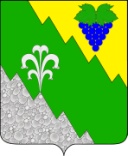 АДМИНИСТРАЦИЯ НИЖНЕБАКАНСКОГО СЕЛЬСКОГО ПОСЕЛЕНИЯ КРЫМСКОГО РАЙОНА ПОСТАНОВЛЕНИЕот 24.06.2014	            № 190станица Нижнебаканская             Об аттестации муниципального служащего, замещающего должность муниципальной службы  администрации Нижнебаканского сельского поселения Крымского района      В   соответствие  с  Федеральным  Законом  от  6  октября  2003 года №131-ФЗ «Об общих принципах организации местного самоуправления в Российской Федерации"  и  Федеральным законом Российской  Федерации от 2 марта 2007 года № 25-ФЗ  «О муниципальной службе  в  Российской Федерации», в целях приведения правовой  базы  Нижнебаканского сельского поселения в соответствие с законодательством, руководствуясь  статьей 30 устава Нижнебаканского сельского поселения Крымского района, п о с т а н о в л я ю:        1. Создать комиссию по аттестации муниципального служащего, замещающего должность муниципальной службы  администрации Нижнебаканского сельского поселения Крымского района и утвердить ее состав (приложение №1).       2. Утвердить положение об аттестации муниципального служащего, замещающего должность муниципальной службы  администрации Нижнебаканского сельского поселения Крымского района (приложение №2).       3. Постановление главы Нижнебаканского сельского поселения Крымского района от 31 декабря  2005 года №122 «Об аттестации и проведении квалификационных экзаменов муниципальных служащих администрации Нижнебаканского сельского поселения Крымского района» считать утратившим силу.       4. Контроль за исполнением настоящего постановления оставляю за собой.       5. Постановление вступает в силу со дня обнародования.Глава Нижнебаканского  сельского поселения Крымского района     				                      А.А.КукосПриложение №1к постановлению главыНижнебаканского сельского поселенияКрымского районаот 24.06.2014г.   № 190СОСТАВкомиссии по аттестации муниципального служащего, замещающего должность муниципальной службы  администрации Нижнебаканского сельского поселения Крымского районаТкаченко                                       - заместитель главы поселения; председательПавел Иванович                          комиссии;Ханифова                                   - специалист 2 категории администрации,Инна Ивановна                            секретарь аттестационной комиссии;Арифова                                  специалист 2 категории администрации;Марина Владимировна                      - член аттестационной комиссииспециалист 2 категорииадминистрации Нижнебаканского сельского поселения Крымского района 					    И.И.ХарифоваПриложение №2 к постановлению главы Нижнебаканского сельского поселения Крымского района                                                              от 24.06.2014г.   № 190ПОЛОЖЕНИЕо проведении  аттестации муниципального служащего, замещающего должность муниципальной службы администрации Нижнебаканского сельского поселения Крымского района1.Общие положения1.1. Настоящим положением определяется порядок проведения аттестации муниципальных служащих, замещающих должности муниципальной службы администрации Нижнебаканского сельского поселения.1.2. Аттестация муниципального служащего проводится в целях определения его соответствия замещаемой должности муниципальной службы на основе оценки его профессиональной служебной деятельности.	Аттестация призвана способствовать формированию кадрового состава муниципальной службы, повышению профессионального уровня муниципальных служащих, решению вопросов,  решению вопросов, связанных с определением преимущественного права на замещение должности муниципальной службы при сокращении должностей муниципальной службы в муниципальном органе, а также вопросов, связанных с изменением условий оплаты труда муниципальных служащих.1.3. Аттестации не подлежат следующие муниципальные служащие:а) замещающие должности муниципальной службы менее одного года;б) достигшие возраста 60 лет;в) беременные женщины;г) находящиеся в отпуске по беременности и родам или в отпуске  по уходу за ребенком до достижении им возраста трех лет. Аттестация указанных муниципальных служащих возможна не ранее чем через один год после выхода из отпуска;д) замещающие должности муниципальной службы на основании срочного трудового договора (контракта).1.4. Аттестация муниципального служащего проводится один раз в три года.	До истечения трех лет после проведения предыдущей аттестации может проводиться внеочередная аттестация.1.5. Внеочередная аттестация может проводиться:а) по соглашению сторон служебного контракта с учетом результатов годового отчета о профессиональной служебной деятельности муниципального служащего;б) по решению главы поселения:-о сокращении должностей муниципальной службы в муниципальном органе;-об изменении условий оплаты труда муниципальных служащих.1.6. По результатам внеочередной аттестации муниципальным служащим, имеющим преимущественное право на замещение должности муниципальной службы, могут быть предоставлены для замещения иные должности муниципальной службы.2.Организация проведения аттестации2.1. Для проведения аттестации муниципальных служащих глава поселения издает правовой акт, содержащий положения:а) о формировании аттестационной комиссии;б) об утверждении графика проведения аттестации;в) о составлении списков муниципальных служащих, подлежащих аттестации;г) о подготовке документов, необходимых для работы аттестационной комиссии.2.2.Глава поселения определяет количественный и персональный состав аттестационной комиссии, сроки и порядок её работы.В состав аттестационной комиссии включаются представитель работодателя и уполномоченные им муниципальные служащие (в том числе из кадрового подразделения и подразделения, в котором муниципальный служащий, подлежащий аттестации, замещает должность муниципальной службы).Представитель работодателя может привлекать к работе аттестационной комиссии независимых экспертов-специалистов по вопросам, связанным с муниципальной службой.В состав аттестационной комиссии включается член комиссии от выборного профсоюзного органа.Состав аттестационной комиссии формируется таким образом, чтобы была исключена возможность возникновения конфликта интересов, которые могли бы повлиять на принимаемые аттестационной комиссией решения.В зависимости от специфики должностных обязанностей муниципальных служащих в органе местного самоуправления может быть создано несколько аттестационных комиссий.	2.3.Аттестационная комиссия состоит из председателя, заместителя председателя, секретаря и иных членов комиссии. Все члены аттестационной комиссии при принятии решений обладают равными правами.2.4. Аттестация муниципальных служащих проводится аттестационной комиссией в соответствии с графиком проведения аттестации.График проведения аттестации утверждается главой поселения и доводится до сведения каждого аттестуемого муниципального служащего не позднее чем за месяц до начала аттестации.2.5. В графике проведения аттестации указываются:а) подразделения администрации, в котором проводится аттестация;б) список муниципальных служащих, подлежащих аттестации;в) дата, время и место проведения аттестации;г) дата представления в аттестационную комиссию необходимых документов с указанием лиц, ответственных за их представление.2.6. Не позднее чем за две недели до начала аттестации в аттестационную комиссию представляется отзыв об исполнении должностных обязанностей подлежащим аттестации муниципальным служащим за аттестационный  период (далее – отзыв), подписанный его непосредственным руководителем и утвержденный вышестоящим руководителем.2.7. Отзыв должен содержать следующие сведения о муниципальном служащем:фамилия, имя, отчество;замещаемая должность муниципальной службы на момент проведения аттестации и дата назначения на эту должность;перечень основных вопросов (документов), в решении (разработке) которых муниципальный служащий принимал участие;мотивированная оценка профессиональных, личностных качеств и результатов профессиональной деятельности муниципального служащего.К отзыву прилагается должностная инструкция муниципального служащего.2.8. При каждой последующей аттестации в аттестационную комиссию представляется также аттестационный лист муниципального служащего предыдущей аттестации.2.9. Аттестуемый муниципальный служащий должен быть ознакомлен с отзывом не менее чем за одну неделю до дня начала аттестации. При этом аттестуемый муниципальный служащий вправе представить в аттестационную комиссию дополнительные сведения о своей профессиональной деятельности за аттестационный период, а также заявление о своем несогласии с отзывом или пояснительную записку на отзыв.3.Проведение аттестации3.1. Аттестация проводится с приглашением аттестуемого муниципального служащего на заседание аттестационной комиссии. В случае неявки муниципального служащего на заседание аттестационной комиссии без уважительной причины или отказа его от аттестации, муниципальный служащий привлекается к дисциплинарной ответственности в соответствии с законодательством  Российской Федерации о муниципальной службе, а аттестация переносится на более поздний срок.3.2. Аттестационная комиссия рассматривает представленные документы, заслушивает сообщение аттестуемого муниципального служащего, а в случае необходимости   - его непосредственного руководителя о профессиональной деятельности муниципального служащего.	В целях объективного проведения аттестации после рассмотрения представленных аттестуемым муниципальным служащим дополнительных сведений о своей профессиональной деятельности за аттестуемый период и его заявления о несогласии с представленным отзывом, аттестационная комиссия вправе перенести аттестацию на очередное заседание комиссии.		3.3. Обсуждение профессиональных и личностных качеств муниципального служащего применительно к его профессиональной деятельности должно быть объективным и доброжелательным.	Профессиональная деятельность муниципального служащего оценивается на основе определения его соответствия квалификационным требованиям по замещаемой должности муниципальной службы, его участия в решении поставленных перед органом местного самоуправления задач, сложности выполняемой им работы, её эффективности и результативности. При этом должны учитываться профессиональные знания и опыт работы муниципального служащего, соблюдение муниципальным служащим ограничений, отсутствие нарушений  запретов, выполнение обязательств, установленных законодательством Российской Федерации о муниципальной службе, а также организаторские способности тех муниципальных служащих, которые обладают организационно-распорядительными полномочиями по отношению к другим муниципальным служащим.	3.4. Заседание аттестационной комиссии считается правомочным, если на нем присутствуют не менее двух третей её членов.	На период аттестации муниципального служащего, являющегося членом аттестационной комиссии, его членство в этой комиссии приостанавливается.	3.5. Решение аттестационной комиссии об оценке профессиональных качеств муниципального служащего, а также рекомендации аттестационной комиссии принимаются в отсутствие аттестуемого и его непосредственного руководителя открытым голосованием простым большинством голосов присутствующих на заседании членов аттестационной комиссии. При равенстве  голосов членов аттестационной комиссии муниципальный служащий признается соответствующим замещаемой должности муниципальной службы.	3.6. В соответствии с федеральным законодательством по результатам аттестации муниципального служащего аттестационной комиссией принимается одно из следующих решений:а) соответствует замещаемой должности муниципальной службы;б) соответствует замещаемой должности муниципальной службы  и рекомендуется к включению в установленном порядке в кадровый резерв для замещения вакантной должности муниципальной службы в порядке должностного роста;в) соответствует замещаемой должности муниципальной службы при условии успешного прохождения профессиональной переподготовки  или дополнительного профессионального образования; г) не соответствует замещаемой должности муниципальной службы.3.7. Аттестационная комиссия может давать рекомендации о поощрении отдельных муниципальных служащих за достигнутые ими успехи в работе, а в случае необходимости – рекомендации об улучшении деятельности аттестуемых муниципальных служащих.3.8. Результаты аттестации сообщаются аттестационным  муниципальным служащим непосредственно после подведения итогов голосования.Результаты аттестации заносятся в аттестационный лист муниципального служащего, составленный по форме согласно приложению к настоящему Положению.Аттестационный лист подписывается председателем, заместителем  председателя, секретарем и членами аттестационной комиссии, присутствовавшими  на заседании комиссии. Член аттестационной комиссии, не согласный с принятым решением, вправе в письменной форме выразить свое мнение. Особое мнение члена аттестационной комиссии прилагается к аттестационному листу и является его неотъемлемой частью.Муниципальный служащий знакомится с аттестационным листом под расписку.3.9. Аттестационный лист муниципального служащего, прошедшего аттестацию, хранится в личном деле муниципального служащего.3.10. Секретарь аттестационной комиссии ведет протокол заседания, вкотором фиксирует её решения и итоги  голосования.Протокол заседания аттестационной комиссии подписывается председателем, заместителем председателя, секретарем и членами аттестационной комиссии, присутствовавшими на заседании. К протоколу приобщаются копии всех материалов, представленных для проведения аттестации.3.11. Материалы аттестации передаются работодателю не позднее  чем через семь дней после дня проведения аттестации.3.12. В соответствии с федеральным законодательством в течении одного месяца после проведения аттестации по ее результатам работодатель издает муниципальный правовой акт о том, что муниципальный служащий:а) соответствует замещаемой должности муниципальной службы;б) подлежит включению  в установленном порядке в кадровый резерв для замещения вакантной должности муниципальной службы в порядке должностного роста;в) направляется на профессиональную переподготовку или получение дополнительного профессионального образования;г) понижается в должности муниципальной службы.3.13.  В случае несогласия муниципального служащего с понижением в должности или невозможности перевода с его согласия на другую должность муниципальной службы, работодатель вправе в срок, не более одного месяца со дня аттестации освободить муниципального служащего от замещаемой должности муниципальной службы и уволить его с муниципальной службы в связи с несоответствием замещаемой должности вследствие недостаточной квалификации, подтвержденной результатами аттестации.По истечении указанного срока увольнение муниципального служащего или понижение его в должности по результатам данной аттестации не допускается.3.14. В соответствии с федеральным законодательством муниципальный служащий вправе обжаловать результаты аттестации в служебном порядке.специалист 2 категорииадминистрации Нижнебаканского сельского поселения Крымского района 					    И.И.Харифова